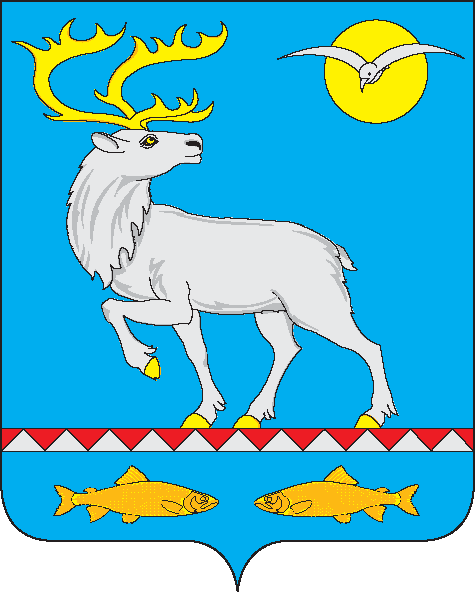 АДМИНИСТРАЦИЯ ГОРОДСКОГО ПОСЕЛЕНИЯ БЕРИНГОВСКИЙПОСТАНОВЛЕНИЕНа основании Федерального закона от 21 декабря 1994 года  № 69-ФЗ «О пожарной безопасности», в целях совершенствования порядка оповещения и информирования населения и подразделений Государственной противопожарной службы о пожарах, Администрация городского поселения Беринговский, ПОСТАНОВЛЯЕТ:1. Утвердить  прилагаемый  Порядок оповещения и информирования населения и подразделений Государственной противопожарной службы о пожарах на территории  городского поселения Беринговский. 2. Обнародовать настоящее постановление в специально отведенных местах и опубликовать на информационном сайте Администрации городского поселения Беринговский www.беринговский.рф.3.  Контроль за исполнением настоящего постановления оставляю за собой.  Глава Администрации                                                                                    С.А. Скрупский    Утвержден  постановлением Администрации                                                                        городского поселения Беринговский                                                                                              от 12.03.2019 г. № 17 Порядоксвоевременного оповещения и информирования населения и подразделений Государственной противопожарной службы о пожарах на территории городского поселения Беринговский  (далее – Порядок) 1. Настоящий Порядок определяет организацию и механизмы реализации мероприятий по оповещению и информированию населения и подразделений Государственной противопожарной службы (далее – ГПС) при возникновении пожаров.  Организация оповещения является одним из важнейших мероприятий, обеспечивающих доведение до организаций и населения сигналов и информации о пожаре с целью сохранения жизни и здоровья населения.  Оповещение организуется на основе использования ресурса и технических средств оповещения и связи поселения. Оповещение подразделений государственной противопожарной службы о пожаре осуществляется по средствам телефонной связи с городского телефона – «01», «3-10-01», с мобильного телефона «(842733)3-10-01» либо «112», а так же через Единую дежурно-диспетчерскую службу по телефону (842722) 2-24-51.  2. Основными задачами оповещения являются:   2.1. обеспечение своевременного доведения до организаций и населения, которым угрожает опасность, сигналов и информации о пожаре;  2.2. информирование сил ГПС о возникновении пожара;   2.3. предоставление населению информации по порядку эвакуации в конкретной пожароопасной ситуации.  3. Сигналы оповещения. Порядок оповещения и информирования населения.  Сигнал оповещения - это условный сигнал, передаваемый в системе оповещения, являющийся командой для проведения определенных мероприятий администрацией городского поселения Беринговский (далее – администрация поселения), руководителями предприятий, учреждений и организаций, а также населением. Основным способом оповещения населения об опасностях, возникающих при пожарах, считается передача речевой информации с использованием мобильной связи, передвижных звуковых устройств (мегафонов).  Предупреждение организаций и населения о непосредственной угрозе пожаров, о принятии своевременных мер защиты проводит администрация поселения  на основании информации, полученной от лиц, обнаруживших пожар.     Оповещение о начале эвакуации населения организуется по месту нахождения в кратчайшие сроки.  4. Участие населения в оповещении при обнаружении пожара.  В соответствии с Правилами противопожарного режима в Российской Федерации, каждый гражданин при обнаружении пожара или признаков горения (задымление, запах гари, повышение температуры и т.п.) обязан:  4.1. организовать оповещение об этом всех находящихся рядом с ним людей, независимо от размеров и места пожара или загорания, равно как и при обнаружении хотя бы малейших признаков горения (дыма, запаха гари);  4.2. немедленно вызвать подразделение государственной пожарной службы по телефонам «01», «3-10-01»,  с мобильного «(842733)3-10-01» или «112», сделать сообщение в Единую дежурно-диспетчерскую службу по телефону, (842722) 2-24-51;  4.3. известить о пожаре руководителя учреждения или заменяющего его работника;  4.4. организовать встречу пожарных подразделений, принять меры по тушению пожара имеющимися средствами пожаротушения.от 12 марта 2019 года№ 17 п. БеринговскийОб оповещении населения  и подразделений Государственной противопожарной  службы о пожаре